PLAN UROCZYSTOŚCI I IMPREZ SZKOLNYCH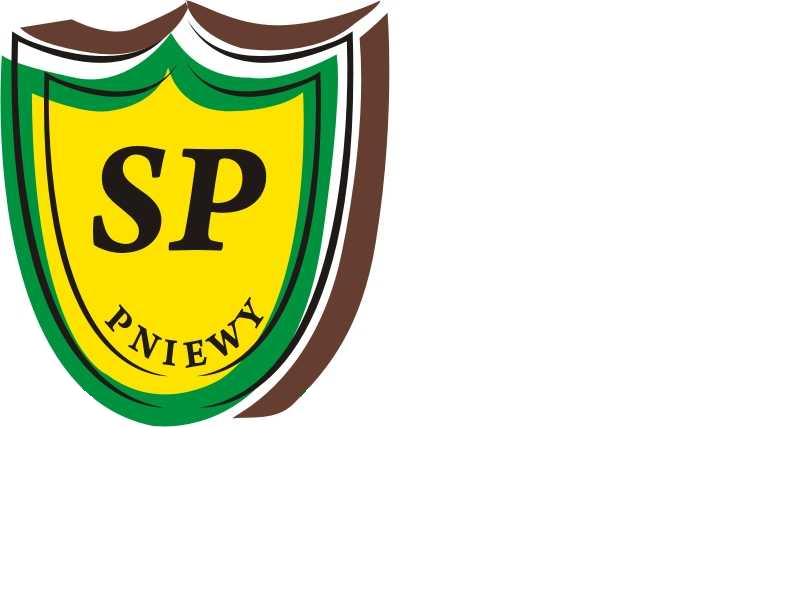 W ROKU SZKOLNYM 2022/2023Lp.Nazwa uroczystościTermin realizacji1. Dzień Tabliczki Mnożenia7 października2.Pasowanie uczniów klas IDzień Edukacji Narodowej 13 października3.Dzień Papieski październik 20224.Uroczysty apel z okazji Rocznicy Odzyskania przez Polskę Niepodległości dla klas:I – IIIIV – VIII10 listopada5.Pasowanie pierwszoklasistów na czytelnikówlistopad 20226.Dzień Życzliwości i Pozdrowień21 listopada 20227. Szkolne Obchody Dnia Wolontariusza grudzień 20228.Jasełka  dla klas I – VIII grudzień 20229.Uroczyste Obchody Święta Patrona Szkołystyczeń 202310.Balik karnawałowydla klas I – III styczeń/luty11.Obchody Międzynarodowego Dnia Języka Ojczystego (Przygotowanie zadań dla uczniów z klas IV – VIII).luty 202312.Dzień Matematyki marzec 202213.Powitanie Dnia Wiosny dla klas I – III Dzień Samorządności dla klas IV – VIII 21 marca14.Święto Konstytucji 3 Maja – apel  dla klas IV - VIIImaj 202315.Dzień Matkimaj 202316.Dzień Sportuczerwiec 202317.Uroczystość zakończenia roku szkolnego i Pożegnanie Absolwentów23 czerwca 2023